江西农业大学研究生导师信息表学科专业：植物学                           所在学院：林学院姓  名胡光万胡光万性  别男男职称职称职称研究员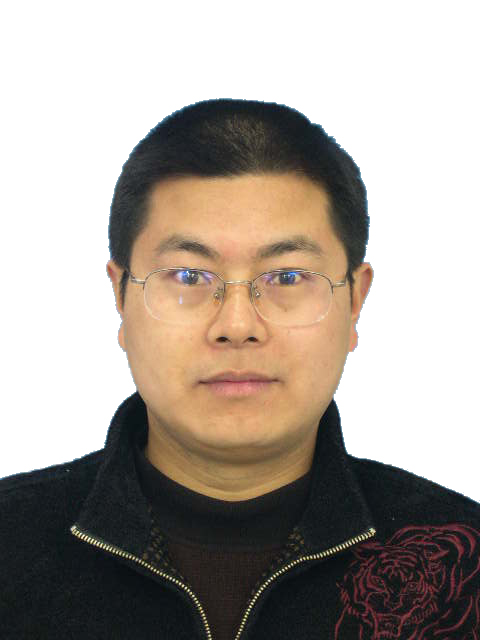 最后学位/毕业院校最后学位/毕业院校博士 / 中国科学院昆明植物研究所博士 / 中国科学院昆明植物研究所博士 / 中国科学院昆明植物研究所博士 / 中国科学院昆明植物研究所博士 / 中国科学院昆明植物研究所博士 / 中国科学院昆明植物研究所博士 / 中国科学院昆明植物研究所博士 / 中国科学院昆明植物研究所导师类别硕导、博导硕导、博导硕导、博导硕导、博导是否为兼职导师是否为兼职导师是否为兼职导师是是工作单位中国科学院武汉植物园中国科学院武汉植物园中国科学院武汉植物园中国科学院武汉植物园E-mailE-mailguangwanhu@wbgcas.cnguangwanhu@wbgcas.cnguangwanhu@wbgcas.cn主要研究方向植物分类学植物分类学植物分类学植物分类学植物分类学植物分类学植物分类学植物分类学植物分类学植物分类学参加何学术团体、任何职务中国植物学会、湖北省植物学会，会员中国野生植物保护协会红色名录专业委员会，委员中国植物学会、湖北省植物学会，会员中国野生植物保护协会红色名录专业委员会，委员中国植物学会、湖北省植物学会，会员中国野生植物保护协会红色名录专业委员会，委员中国植物学会、湖北省植物学会，会员中国野生植物保护协会红色名录专业委员会，委员中国植物学会、湖北省植物学会，会员中国野生植物保护协会红色名录专业委员会，委员中国植物学会、湖北省植物学会，会员中国野生植物保护协会红色名录专业委员会，委员中国植物学会、湖北省植物学会，会员中国野生植物保护协会红色名录专业委员会，委员中国植物学会、湖北省植物学会，会员中国野生植物保护协会红色名录专业委员会，委员中国植物学会、湖北省植物学会，会员中国野生植物保护协会红色名录专业委员会，委员中国植物学会、湖北省植物学会，会员中国野生植物保护协会红色名录专业委员会，委员个人简历1992年9月至1996年6月　华东师范大学生物学系读大学本科，获学士学位。1996年7月至2005年3月　湖南师范大学生命科学学院植物学系及植物标本馆工作，兼任湖南省植物学会兼职干事。2000年9月至2004年6月  湖南师范大学生命科学学院在职读硕士研究生，获硕士学位。2005年3月至2008年1月  中国科学院昆明植物研究所读博士研究生，获博士学位。2008年1月至2013年5月　中国科学院昆明植物研究所“生物多样性与植物资源研究组”任助理研究员。2009年9月－2010年1月：由于日本学术振兴会资助，在日本冈山大学做客员教授5个月。2012年3月－2013年3月：由中国科学院留学基金资助，在美国Old Dominion University做访问学者1年。  2013年6月至今      中国科学院武汉植物园非洲研究中心主任，研究员；2015年4月至今      兼任中国科学院武汉植物园标本馆馆长；2018年3月至今      中国科学院武汉植物园东非植物区系与分类学科组组长（PI）。1992年9月至1996年6月　华东师范大学生物学系读大学本科，获学士学位。1996年7月至2005年3月　湖南师范大学生命科学学院植物学系及植物标本馆工作，兼任湖南省植物学会兼职干事。2000年9月至2004年6月  湖南师范大学生命科学学院在职读硕士研究生，获硕士学位。2005年3月至2008年1月  中国科学院昆明植物研究所读博士研究生，获博士学位。2008年1月至2013年5月　中国科学院昆明植物研究所“生物多样性与植物资源研究组”任助理研究员。2009年9月－2010年1月：由于日本学术振兴会资助，在日本冈山大学做客员教授5个月。2012年3月－2013年3月：由中国科学院留学基金资助，在美国Old Dominion University做访问学者1年。  2013年6月至今      中国科学院武汉植物园非洲研究中心主任，研究员；2015年4月至今      兼任中国科学院武汉植物园标本馆馆长；2018年3月至今      中国科学院武汉植物园东非植物区系与分类学科组组长（PI）。1992年9月至1996年6月　华东师范大学生物学系读大学本科，获学士学位。1996年7月至2005年3月　湖南师范大学生命科学学院植物学系及植物标本馆工作，兼任湖南省植物学会兼职干事。2000年9月至2004年6月  湖南师范大学生命科学学院在职读硕士研究生，获硕士学位。2005年3月至2008年1月  中国科学院昆明植物研究所读博士研究生，获博士学位。2008年1月至2013年5月　中国科学院昆明植物研究所“生物多样性与植物资源研究组”任助理研究员。2009年9月－2010年1月：由于日本学术振兴会资助，在日本冈山大学做客员教授5个月。2012年3月－2013年3月：由中国科学院留学基金资助，在美国Old Dominion University做访问学者1年。  2013年6月至今      中国科学院武汉植物园非洲研究中心主任，研究员；2015年4月至今      兼任中国科学院武汉植物园标本馆馆长；2018年3月至今      中国科学院武汉植物园东非植物区系与分类学科组组长（PI）。1992年9月至1996年6月　华东师范大学生物学系读大学本科，获学士学位。1996年7月至2005年3月　湖南师范大学生命科学学院植物学系及植物标本馆工作，兼任湖南省植物学会兼职干事。2000年9月至2004年6月  湖南师范大学生命科学学院在职读硕士研究生，获硕士学位。2005年3月至2008年1月  中国科学院昆明植物研究所读博士研究生，获博士学位。2008年1月至2013年5月　中国科学院昆明植物研究所“生物多样性与植物资源研究组”任助理研究员。2009年9月－2010年1月：由于日本学术振兴会资助，在日本冈山大学做客员教授5个月。2012年3月－2013年3月：由中国科学院留学基金资助，在美国Old Dominion University做访问学者1年。  2013年6月至今      中国科学院武汉植物园非洲研究中心主任，研究员；2015年4月至今      兼任中国科学院武汉植物园标本馆馆长；2018年3月至今      中国科学院武汉植物园东非植物区系与分类学科组组长（PI）。1992年9月至1996年6月　华东师范大学生物学系读大学本科，获学士学位。1996年7月至2005年3月　湖南师范大学生命科学学院植物学系及植物标本馆工作，兼任湖南省植物学会兼职干事。2000年9月至2004年6月  湖南师范大学生命科学学院在职读硕士研究生，获硕士学位。2005年3月至2008年1月  中国科学院昆明植物研究所读博士研究生，获博士学位。2008年1月至2013年5月　中国科学院昆明植物研究所“生物多样性与植物资源研究组”任助理研究员。2009年9月－2010年1月：由于日本学术振兴会资助，在日本冈山大学做客员教授5个月。2012年3月－2013年3月：由中国科学院留学基金资助，在美国Old Dominion University做访问学者1年。  2013年6月至今      中国科学院武汉植物园非洲研究中心主任，研究员；2015年4月至今      兼任中国科学院武汉植物园标本馆馆长；2018年3月至今      中国科学院武汉植物园东非植物区系与分类学科组组长（PI）。1992年9月至1996年6月　华东师范大学生物学系读大学本科，获学士学位。1996年7月至2005年3月　湖南师范大学生命科学学院植物学系及植物标本馆工作，兼任湖南省植物学会兼职干事。2000年9月至2004年6月  湖南师范大学生命科学学院在职读硕士研究生，获硕士学位。2005年3月至2008年1月  中国科学院昆明植物研究所读博士研究生，获博士学位。2008年1月至2013年5月　中国科学院昆明植物研究所“生物多样性与植物资源研究组”任助理研究员。2009年9月－2010年1月：由于日本学术振兴会资助，在日本冈山大学做客员教授5个月。2012年3月－2013年3月：由中国科学院留学基金资助，在美国Old Dominion University做访问学者1年。  2013年6月至今      中国科学院武汉植物园非洲研究中心主任，研究员；2015年4月至今      兼任中国科学院武汉植物园标本馆馆长；2018年3月至今      中国科学院武汉植物园东非植物区系与分类学科组组长（PI）。1992年9月至1996年6月　华东师范大学生物学系读大学本科，获学士学位。1996年7月至2005年3月　湖南师范大学生命科学学院植物学系及植物标本馆工作，兼任湖南省植物学会兼职干事。2000年9月至2004年6月  湖南师范大学生命科学学院在职读硕士研究生，获硕士学位。2005年3月至2008年1月  中国科学院昆明植物研究所读博士研究生，获博士学位。2008年1月至2013年5月　中国科学院昆明植物研究所“生物多样性与植物资源研究组”任助理研究员。2009年9月－2010年1月：由于日本学术振兴会资助，在日本冈山大学做客员教授5个月。2012年3月－2013年3月：由中国科学院留学基金资助，在美国Old Dominion University做访问学者1年。  2013年6月至今      中国科学院武汉植物园非洲研究中心主任，研究员；2015年4月至今      兼任中国科学院武汉植物园标本馆馆长；2018年3月至今      中国科学院武汉植物园东非植物区系与分类学科组组长（PI）。1992年9月至1996年6月　华东师范大学生物学系读大学本科，获学士学位。1996年7月至2005年3月　湖南师范大学生命科学学院植物学系及植物标本馆工作，兼任湖南省植物学会兼职干事。2000年9月至2004年6月  湖南师范大学生命科学学院在职读硕士研究生，获硕士学位。2005年3月至2008年1月  中国科学院昆明植物研究所读博士研究生，获博士学位。2008年1月至2013年5月　中国科学院昆明植物研究所“生物多样性与植物资源研究组”任助理研究员。2009年9月－2010年1月：由于日本学术振兴会资助，在日本冈山大学做客员教授5个月。2012年3月－2013年3月：由中国科学院留学基金资助，在美国Old Dominion University做访问学者1年。  2013年6月至今      中国科学院武汉植物园非洲研究中心主任，研究员；2015年4月至今      兼任中国科学院武汉植物园标本馆馆长；2018年3月至今      中国科学院武汉植物园东非植物区系与分类学科组组长（PI）。1992年9月至1996年6月　华东师范大学生物学系读大学本科，获学士学位。1996年7月至2005年3月　湖南师范大学生命科学学院植物学系及植物标本馆工作，兼任湖南省植物学会兼职干事。2000年9月至2004年6月  湖南师范大学生命科学学院在职读硕士研究生，获硕士学位。2005年3月至2008年1月  中国科学院昆明植物研究所读博士研究生，获博士学位。2008年1月至2013年5月　中国科学院昆明植物研究所“生物多样性与植物资源研究组”任助理研究员。2009年9月－2010年1月：由于日本学术振兴会资助，在日本冈山大学做客员教授5个月。2012年3月－2013年3月：由中国科学院留学基金资助，在美国Old Dominion University做访问学者1年。  2013年6月至今      中国科学院武汉植物园非洲研究中心主任，研究员；2015年4月至今      兼任中国科学院武汉植物园标本馆馆长；2018年3月至今      中国科学院武汉植物园东非植物区系与分类学科组组长（PI）。1992年9月至1996年6月　华东师范大学生物学系读大学本科，获学士学位。1996年7月至2005年3月　湖南师范大学生命科学学院植物学系及植物标本馆工作，兼任湖南省植物学会兼职干事。2000年9月至2004年6月  湖南师范大学生命科学学院在职读硕士研究生，获硕士学位。2005年3月至2008年1月  中国科学院昆明植物研究所读博士研究生，获博士学位。2008年1月至2013年5月　中国科学院昆明植物研究所“生物多样性与植物资源研究组”任助理研究员。2009年9月－2010年1月：由于日本学术振兴会资助，在日本冈山大学做客员教授5个月。2012年3月－2013年3月：由中国科学院留学基金资助，在美国Old Dominion University做访问学者1年。  2013年6月至今      中国科学院武汉植物园非洲研究中心主任，研究员；2015年4月至今      兼任中国科学院武汉植物园标本馆馆长；2018年3月至今      中国科学院武汉植物园东非植物区系与分类学科组组长（PI）。科研情况长期从事植物分类学研究，主持了中国自然科学基金面上项目等课题10余项，在中国和非洲进行了大量的植物资源野外调查，已个人或组队采集植物标本1万余号，正式命名和发表在中国、肯尼亚和马达斯加等地发现的植物新类群27个（其中新种25个、新变种2个）。目前已发表论文83篇，其中SCI期刊论文52篇。参与撰写了《湖南植物志》第一、二、三卷、《中国大山包黑颈鹤自然保护区植物》、《Plants of China》、《肯尼亚常见植物》、《非洲常见植物野外识别手册：肯尼亚山册》等植物分类学著作。长期从事植物分类学研究，主持了中国自然科学基金面上项目等课题10余项，在中国和非洲进行了大量的植物资源野外调查，已个人或组队采集植物标本1万余号，正式命名和发表在中国、肯尼亚和马达斯加等地发现的植物新类群27个（其中新种25个、新变种2个）。目前已发表论文83篇，其中SCI期刊论文52篇。参与撰写了《湖南植物志》第一、二、三卷、《中国大山包黑颈鹤自然保护区植物》、《Plants of China》、《肯尼亚常见植物》、《非洲常见植物野外识别手册：肯尼亚山册》等植物分类学著作。长期从事植物分类学研究，主持了中国自然科学基金面上项目等课题10余项，在中国和非洲进行了大量的植物资源野外调查，已个人或组队采集植物标本1万余号，正式命名和发表在中国、肯尼亚和马达斯加等地发现的植物新类群27个（其中新种25个、新变种2个）。目前已发表论文83篇，其中SCI期刊论文52篇。参与撰写了《湖南植物志》第一、二、三卷、《中国大山包黑颈鹤自然保护区植物》、《Plants of China》、《肯尼亚常见植物》、《非洲常见植物野外识别手册：肯尼亚山册》等植物分类学著作。长期从事植物分类学研究，主持了中国自然科学基金面上项目等课题10余项，在中国和非洲进行了大量的植物资源野外调查，已个人或组队采集植物标本1万余号，正式命名和发表在中国、肯尼亚和马达斯加等地发现的植物新类群27个（其中新种25个、新变种2个）。目前已发表论文83篇，其中SCI期刊论文52篇。参与撰写了《湖南植物志》第一、二、三卷、《中国大山包黑颈鹤自然保护区植物》、《Plants of China》、《肯尼亚常见植物》、《非洲常见植物野外识别手册：肯尼亚山册》等植物分类学著作。长期从事植物分类学研究，主持了中国自然科学基金面上项目等课题10余项，在中国和非洲进行了大量的植物资源野外调查，已个人或组队采集植物标本1万余号，正式命名和发表在中国、肯尼亚和马达斯加等地发现的植物新类群27个（其中新种25个、新变种2个）。目前已发表论文83篇，其中SCI期刊论文52篇。参与撰写了《湖南植物志》第一、二、三卷、《中国大山包黑颈鹤自然保护区植物》、《Plants of China》、《肯尼亚常见植物》、《非洲常见植物野外识别手册：肯尼亚山册》等植物分类学著作。长期从事植物分类学研究，主持了中国自然科学基金面上项目等课题10余项，在中国和非洲进行了大量的植物资源野外调查，已个人或组队采集植物标本1万余号，正式命名和发表在中国、肯尼亚和马达斯加等地发现的植物新类群27个（其中新种25个、新变种2个）。目前已发表论文83篇，其中SCI期刊论文52篇。参与撰写了《湖南植物志》第一、二、三卷、《中国大山包黑颈鹤自然保护区植物》、《Plants of China》、《肯尼亚常见植物》、《非洲常见植物野外识别手册：肯尼亚山册》等植物分类学著作。长期从事植物分类学研究，主持了中国自然科学基金面上项目等课题10余项，在中国和非洲进行了大量的植物资源野外调查，已个人或组队采集植物标本1万余号，正式命名和发表在中国、肯尼亚和马达斯加等地发现的植物新类群27个（其中新种25个、新变种2个）。目前已发表论文83篇，其中SCI期刊论文52篇。参与撰写了《湖南植物志》第一、二、三卷、《中国大山包黑颈鹤自然保护区植物》、《Plants of China》、《肯尼亚常见植物》、《非洲常见植物野外识别手册：肯尼亚山册》等植物分类学著作。长期从事植物分类学研究，主持了中国自然科学基金面上项目等课题10余项，在中国和非洲进行了大量的植物资源野外调查，已个人或组队采集植物标本1万余号，正式命名和发表在中国、肯尼亚和马达斯加等地发现的植物新类群27个（其中新种25个、新变种2个）。目前已发表论文83篇，其中SCI期刊论文52篇。参与撰写了《湖南植物志》第一、二、三卷、《中国大山包黑颈鹤自然保护区植物》、《Plants of China》、《肯尼亚常见植物》、《非洲常见植物野外识别手册：肯尼亚山册》等植物分类学著作。长期从事植物分类学研究，主持了中国自然科学基金面上项目等课题10余项，在中国和非洲进行了大量的植物资源野外调查，已个人或组队采集植物标本1万余号，正式命名和发表在中国、肯尼亚和马达斯加等地发现的植物新类群27个（其中新种25个、新变种2个）。目前已发表论文83篇，其中SCI期刊论文52篇。参与撰写了《湖南植物志》第一、二、三卷、《中国大山包黑颈鹤自然保护区植物》、《Plants of China》、《肯尼亚常见植物》、《非洲常见植物野外识别手册：肯尼亚山册》等植物分类学著作。长期从事植物分类学研究，主持了中国自然科学基金面上项目等课题10余项，在中国和非洲进行了大量的植物资源野外调查，已个人或组队采集植物标本1万余号，正式命名和发表在中国、肯尼亚和马达斯加等地发现的植物新类群27个（其中新种25个、新变种2个）。目前已发表论文83篇，其中SCI期刊论文52篇。参与撰写了《湖南植物志》第一、二、三卷、《中国大山包黑颈鹤自然保护区植物》、《Plants of China》、《肯尼亚常见植物》、《非洲常见植物野外识别手册：肯尼亚山册》等植物分类学著作。对学生的要求对植物分类学研究有浓厚的兴趣，并有扎实的植物分类学知识基础，同时英语基础较好。对植物分类学研究有浓厚的兴趣，并有扎实的植物分类学知识基础，同时英语基础较好。对植物分类学研究有浓厚的兴趣，并有扎实的植物分类学知识基础，同时英语基础较好。对植物分类学研究有浓厚的兴趣，并有扎实的植物分类学知识基础，同时英语基础较好。对植物分类学研究有浓厚的兴趣，并有扎实的植物分类学知识基础，同时英语基础较好。对植物分类学研究有浓厚的兴趣，并有扎实的植物分类学知识基础，同时英语基础较好。对植物分类学研究有浓厚的兴趣，并有扎实的植物分类学知识基础，同时英语基础较好。对植物分类学研究有浓厚的兴趣，并有扎实的植物分类学知识基础，同时英语基础较好。对植物分类学研究有浓厚的兴趣，并有扎实的植物分类学知识基础，同时英语基础较好。对植物分类学研究有浓厚的兴趣，并有扎实的植物分类学知识基础，同时英语基础较好。备 注